ОТЧЕТ О РЕЗУЛЬТАТАХ ДЕЯТЕЛЬНОСТИ ООО АУДИТОРСКАЯ ФИРМА «БЛИЦ АУДИТ»за 2021 годДиректор _______________________ И.С. Томина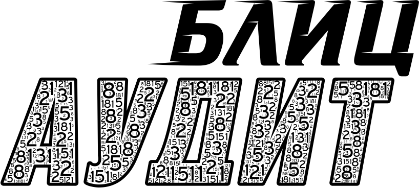 Общество с ограниченной ответственностьюАудиторская Фирма «БЛИЦ АУДИТ»(ООО АФ «БЛИЦ АУДИТ») Юридический адрес:Володарского, ул. д.14, г. Тюмень, 625003Почтовый адрес:Володарского, ул. д.14, г. Тюмень, 625003Телефон: +7 (3452) 575-576 (многоканальный)Email: info@baudit.su | Сайт:  www.baudit.suОКПО 813 272 95 | ОГРН 107 720 304 42 70ИНН 720 216 6026 | КПП 720 301 001Полное наименование юридического лица Общество с ограниченной ответственностью Аудиторская Фирма «БЛИЦ АУДИТ» Сокращенное наименование юридического лица ООО АФ «БЛИЦ АУДИТ» Юридический адрес 625003, г. Тюмень, ул. Володарского, д.14 Почтовый (для корреспонденции) адрес: 625003, г. Тюмень, ул. Володарского, д.14 Телефон +7 (3452) 575-576 (многоканальный) Электронная почта info@baudit.su Сайт www.baudit.su ОГРН 107 720 304 4270 Дата создания организации 09.08.2007 г. Основной регистрационный номер в Реестре аудиторов и аудиторских организаций. Саморегулируемая организация аудиторов Ассоциации «Содружество» (СРО «ААС») ОРНЗ 115 060 069 80Основной регистрационный номер в Реестре аудиторов и аудиторских организаций. Саморегулируемая организация аудиторов Ассоциации «Содружество» (СРО «ААС») ОРНЗ 115 060 069 80Уставный капитал 32 653 (Тридцать две тысячи шестьсот пятьдесят три) рубля.Участниками аудиторской фирмы являются: Томина Ирина Сергеевна – 51% доли, квалификационный аттестат аудитора К030149 выдан 03.07.2009; Селезнева Валентина Николаевна – 49%Уставный капитал 32 653 (Тридцать две тысячи шестьсот пятьдесят три) рубля.Участниками аудиторской фирмы являются: Томина Ирина Сергеевна – 51% доли, квалификационный аттестат аудитора К030149 выдан 03.07.2009; Селезнева Валентина Николаевна – 49%Органы управления:Единоличный исполнительный орган: директор Томина Ирина Сергеевна – аттестованный аудитор (ОРНЗ 212 060 543 05);Коллегиальный орган: Руководитель дирекции Селезнева Валентина Николаевна Органы управления:Единоличный исполнительный орган: директор Томина Ирина Сергеевна – аттестованный аудитор (ОРНЗ 212 060 543 05);Коллегиальный орган: Руководитель дирекции Селезнева Валентина Николаевна Структура аудиторской организации и основные функцииСтруктура аудиторской организации и основные функцииООО АФ «БЛИЦ АУДИТ» не имеет филиалы и представительстваООО АФ «БЛИЦ АУДИТ» не имеет филиалы и представительстваООО АФ «БЛИЦ АУДИТ» не имеет филиалы и представительства, не является участником сетей аудиторских организаций, в т.ч. международных сетейООО АФ «БЛИЦ АУДИТ» не имеет филиалы и представительства, не является участником сетей аудиторских организаций, в т.ч. международных сетейБенефициарный владелец: Томина Ирина Сергеевна, ИНН 720409562177, РоссияБенефициарный владелец: Томина Ирина Сергеевна, ИНН 720409562177, РоссияРуководство ООО АФ «БЛИЦ АУДИТ» подтверждает, что аудиторская организация и ее сотрудники соблюдают требования профессиональной этики и независимости, установленные статьей 8 Федерального закона от 30.12.2008 г.           № 307-ФЗ «Об аудиторской деятельности» (с учетом изменений на 31.12.2021 г.), Кодексом профессиональной этики аудиторов (в ред. протокола Совета по аудиторской деятельности от 17.11.2021 г. № 61), Правилами независимости аудиторов и аудиторских организаций (в ред. от 16.04.2021 г.).С этой целью в ходе принятия аудиторского задания руководство подтверждает независимость аудиторской фирмы по отношению к аудируемому лицу. При назначении на аудиторскую проверку члены аудиторской группы подтверждают независимость по отношению к аудируемому лицу. На дату подготовки аудиторского заключения члены аудиторской группы подтверждают независимость по отношению к аудируемому лицуРуководство ООО АФ «БЛИЦ АУДИТ» подтверждает, что аудиторская организация и ее сотрудники соблюдают требования профессиональной этики и независимости, установленные статьей 8 Федерального закона от 30.12.2008 г.           № 307-ФЗ «Об аудиторской деятельности» (с учетом изменений на 31.12.2021 г.), Кодексом профессиональной этики аудиторов (в ред. протокола Совета по аудиторской деятельности от 17.11.2021 г. № 61), Правилами независимости аудиторов и аудиторских организаций (в ред. от 16.04.2021 г.).С этой целью в ходе принятия аудиторского задания руководство подтверждает независимость аудиторской фирмы по отношению к аудируемому лицу. При назначении на аудиторскую проверку члены аудиторской группы подтверждают независимость по отношению к аудируемому лицу. На дату подготовки аудиторского заключения члены аудиторской группы подтверждают независимость по отношению к аудируемому лицуВ ООО АФ «БЛИЦ АУДИТ» предусмотрена повременная оплата труда руководителей задания по аудиту и руководстваВ ООО АФ «БЛИЦ АУДИТ» предусмотрена повременная оплата труда руководителей задания по аудиту и руководстваВнутренними стандартами ООО АФ «БЛИЦ АУДИТ» предусмотрена ротация руководителя задания и лиц, отвечающих за контроль качества выполнения задания не реже чем 1 раз в 5 лет, а также в случае возникновения угрозы нарушения правил независимостиВнутренними стандартами ООО АФ «БЛИЦ АУДИТ» предусмотрена ротация руководителя задания и лиц, отвечающих за контроль качества выполнения задания не реже чем 1 раз в 5 лет, а также в случае возникновения угрозы нарушения правил независимостиРуководство ООО АФ «БЛИЦ АУДИТ» подтверждает наличие разработанной системы внутреннего контроля качества аудиторской организации, ее соответствие МСА 1 «Контроль качества в аудиторских организациях, проводящих аудит и обзорные проверки финансовой отчетности, а также выполняющих прочие задания, обеспечивающие уверенность, и задания по оказанию сопутствующих услуг».С этой целью в аудиторской организации разработан внутрифирменный стандарт «Контроль качества в аудиторской организации», включающий в себя бизнес - процессы по кадровой работе; принятию на обслуживание нового клиента и/или продолжению сотрудничества; по обучению кадрового состава; по выполнению задания и проведению контроля качества выполнения задания; по проведению выборочных инспекций выполненных заданий и мониторингу системы качестваРуководство ООО АФ «БЛИЦ АУДИТ» подтверждает наличие разработанной системы внутреннего контроля качества аудиторской организации, ее соответствие МСА 1 «Контроль качества в аудиторских организациях, проводящих аудит и обзорные проверки финансовой отчетности, а также выполняющих прочие задания, обеспечивающие уверенность, и задания по оказанию сопутствующих услуг».С этой целью в аудиторской организации разработан внутрифирменный стандарт «Контроль качества в аудиторской организации», включающий в себя бизнес - процессы по кадровой работе; принятию на обслуживание нового клиента и/или продолжению сотрудничества; по обучению кадрового состава; по выполнению задания и проведению контроля качества выполнения задания; по проведению выборочных инспекций выполненных заданий и мониторингу системы качестваВнешняя проверка контроля качества ООО АФ «БЛИЦ АУДИТ» проведена СРО «ААС» по состоянию на 31.12.2017 г. в 2018 году.Меры дисциплинарного и иного воздействия к ООО АФ «БЛИЦ АУДИТ» не применялисьВнешняя проверка контроля качества ООО АФ «БЛИЦ АУДИТ» проведена СРО «ААС» по состоянию на 31.12.2017 г. в 2018 году.Меры дисциплинарного и иного воздействия к ООО АФ «БЛИЦ АУДИТ» не применялисьПо состоянию на 01.01.2022 г. численность работающих в ООО АФ «БЛИЦ АУДИТ» аудиторов составляет 10, из них работающих по трудовому договору 4По состоянию на 01.01.2022 г. численность работающих в ООО АФ «БЛИЦ АУДИТ» аудиторов составляет 10, из них работающих по трудовому договору 4Руководство подтверждает, что аудиторами, являющимися сотрудниками ООО АФ «БЛИЦ АУДИТ» (работающие как по основному месту работы, так и по совместительству, соблюдают требования о прохождении обучения по программе повышения квалификации не менее 40 час. в год, предусмотренные ст.11 Федерального закона от 30.12.2008 г. № 307-ФЗ «Об аудиторской деятельности» (с учетом изменений на 31.12.2021 г)Руководство подтверждает, что аудиторами, являющимися сотрудниками ООО АФ «БЛИЦ АУДИТ» (работающие как по основному месту работы, так и по совместительству, соблюдают требования о прохождении обучения по программе повышения квалификации не менее 40 час. в год, предусмотренные ст.11 Федерального закона от 30.12.2008 г. № 307-ФЗ «Об аудиторской деятельности» (с учетом изменений на 31.12.2021 г)ООО АФ «БЛИЦ АУДИТ» не заключало договоры и не оказывало аудиторские услуги общественно значимым организациямООО АФ «БЛИЦ АУДИТ» не заключало договоры и не оказывало аудиторские услуги общественно значимым организациямВыручка ООО АФ «БЛИЦ АУДИТ» за 2021 год составила 8 674,7 тыс. руб., в том числе:– обязательный аудит – 6 274,1 тыс. руб.;– инициативный аудит – 1 963,1 тыс. руб.;– сопутствующие аудиту услуги – 326 тыс. руб.;– прочие связанные с аудиторской деятельностью услуги – 111,5 тыс. руб.Выручка ООО АФ «БЛИЦ АУДИТ» за 2021 год составила 8 674,7 тыс. руб., в том числе:– обязательный аудит – 6 274,1 тыс. руб.;– инициативный аудит – 1 963,1 тыс. руб.;– сопутствующие аудиту услуги – 326 тыс. руб.;– прочие связанные с аудиторской деятельностью услуги – 111,5 тыс. руб.